Созданный учеными Росатома мобильный лазерный комплекс будет использован при демонтаже сложных технических сооруженийНа «АТОМЭКСПО-2024» научный дивизион Росатома, ГНЦ РФ ТРИНИТИ и Группа строительных компаний «Реформа» подписали соглашение о сотрудничестве в области лазерной фрагментации26 марта 2024 года на Международном форуме «АТОМЭКСПО-2024» состоялась торжественная церемония подписания трехстороннего соглашения о взаимодействии по продвижению технологии мобильных лазерных комплексов (МЛК), созданных учеными Троицкого института инновационных и термоядерных исследований (АО «ГНЦ РФ ТРИНИТИ», входит в Росатом), на рынок сложных демонтажных работ.Подписи под документом поставили заместитель генерального директора по развитию и международному бизнесу научного дивизиона Госкорпорации «Росатом» Петр Зеленов, первый заместитель генерального директора по науке АО «ГНЦ РФ ТРИНИТИ» Алексей Воронов и президент группы строительных компаний «Реформа» (ООО «Ремонтно-строительная группа») Григорий Фрич.Соглашение определяет взаимодействие сторон по использованию МЛК при демонтаже сложных технических сооружений, а также модернизацию и изготовление дополнительных образцов МЛК.Как отметил Петр Зеленов, документ закладывает основу для внедрения уникальных технологий Росатома в рамках направления лазерной фрагментации: «Наш мобильный лазерный комплекс уже доказал свою эффективность при ликвидации разлива нефтепродуктов, пожара на учениях МЧС в Арктике, утилизации и резке фрагментов затонувших на Дальнем Востоке кораблей, а совсем недавно — для расчистки просек при прокладке ЛЭП и демонтаже выведенных из эксплуатации опор ЛЭП. Подписанное сегодня соглашение, безусловно, имеет для всех сторон-подписантов важное практическое значение. Вывод на рынок высокотехнологичной продукции — одна из приоритетных задач Росатома для обеспечения технологического развития отечественной промышленности. При этом для строительного сектора также важно с помощью инновационных решений повышать эффективность, экономичность и безопасность проводимых работ при сооружении, реконструкции и капитальном ремонте объектов».«Наши лазерные комплексы высокоэффективны, технологичны и доступны для любой отрасли. Применение метода дистанционной разделительной лазерной резки обусловлено, прежде всего, безопасностью — контейнер с лазерным комплексом и персонал находятся на расстоянии до 100 м от объекта. В рамках контракта до конца 2024 года мы планируем создать еще одно подобное устройство», — прокомментировал Алексей Воронов.«Для развития приоритетных направлений бизнеса ГСК „Реформа“, таких как демонтаж сложных технических сооружений, с соблюдением экологичности и безопасности выполняемых работ мы приняли решение о приобретении мобильного лазерного комплекса. МЛК позволяет выполнять разделительную резку в опасных условиях при устранении последствий техногенных аварий, фрагментировать толстостенные элементы и многослойные конструкции, и все это без присутствия сотрудников в опасной зоне. Мы видим в Госкорпорации „Росатом“ надежного партнера с глубокой научно-технической экспертизой и надеемся на совместное плодотворное сотрудничество в части развития и применения инновационных технологий», — поделился Григорий Фрич.Справка:Мобильный лазерный комплекс, созданный на основе серийных волоконных иттербиевых лазеров, не имеет аналогов на рынке и предназначен для выполнения дистанционной (до 300 метров) лазерной резки, в том числе с использованием транспортного оптоволокна, для ликвидации разливов нефтепродуктов, подводной газолазерной резки, фрагментации оборудования на опасных объектах, разрушения ледяных образований. Комплекс собран на базе контейнера, в котором размещаются оборудование и места для двух операторов.В 2023 году мобильный лазерный комплекс ученых Росатома применялся для утилизации затонувших кораблей на Сахалине (специалисты разрезали корпус судна, находящегося вблизи причала на глубинах до 4 метров), а также прошел испытания по ликвидации аварийных разливов нефтепродуктов (с помощью лазерного излучения специалисты осуществили поджиг горючей смеси с расстояния около 300 метров).Комплекс создан в рамках Единого отраслевого тематического плана (ЕОТП) научно-технических работ, заказчиком выступило Частное учреждение по обеспечению научного развития атомной отрасли «Наука и инновации». В рамках ЕОТП выполняется большинство научных исследований и разработок Росатома. Это общий свод НИОКР, ориентированный на проекты по приоритетным направлениям научно-технологического развития Росатома: от ядерной энергетики до ядерной медицины.Группа строительных компаний «Реформа» (ООО «РСГ») выполняет ЕРС-проекты (сочетание функций технического заказчика, генерального проектировщика, генерального подрядчика) на рынке ликвидации промышленных объектов. Команда высококвалифицированных специалистов «Реформы» обладает многолетней экспертизой в области механизированного демонтажа, алмазной резки, специальных взрывных работ, изготовления металлоконструкций, монтажа технологических трубопроводов и оборудования, промышленной экологии для предприятий атомной промышленности, энергетического комплекса, машиностроения, химической отрасли, нефтепереработки и др.Международный форум «АТОМЭКСПО» — главное событие мировой атомной отрасли, крупнейшая выставочная и деловая площадка, на которой обсуждается современное состояние атомной отрасли, формируются тренды ее дальнейшего развития. Проводится с 2009 года. В форуме участвуют руководители ключевых компаний мировой атомной отрасли, государственных структур, международных и общественных организаций, ведущие эксперты. Формат форума включает выставку и конгресс с обширной деловой программой, основным событием которой является пленарная сессия. На панельных дискуссиях и в рамках круглых столов проводится обсуждение тем, наиболее важных для атомной отрасли. На выставке свои технологии и компетенции представляют ведущие компании мировой атомной индустрии и смежных отраслей.Инновационные технологии Госкорпорации «Росатом» основаны на передовых достижениях российской атомной науки. Четкое взаимодействие промышленных предприятий с научно-исследовательскими институтами помогает укреплять технологический суверенитет страны, повышать конкурентоспособность отечественной атомной отрасли.В рамках демонстрации приверженности Росатома климатической повестке будет обеспечена компенсация углеродного следа XIII Международного форума «АТОМЭКСПО-2024» с использованием специальных сертификатов.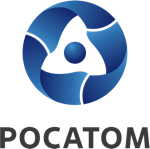 Медиацентр атомнойпромышленности
atommedia.onlineПресс-релиз26.03.24